СРУКТУРА СЦЕНАРНОГО ПЛАНА
по математике для 3 класса1. ИНФОРМАЦИЯ О РАЗРАБОТЧИКЕ СЦЕНАРНОГО ПЛАНА2. ОБЩАЯ ИНФОРМАЦИЯ ПО УРОКУ3. БЛОЧНО-МОДУЛЬНОЕ ОПИСАНИЕ УРОКАФИО разработчика (введите свои ФИО):Смолярова Кристина ВладиславовнаМесто работы:МБОУ «Гимназия 12»Дата (введите дату заполнения разработчиком данного описания):10.02.2024гПредмет (укажите название учебного предмета):МатематикаКласс (укажите класс, к которому относится урок):3Номер урока (укажите номер урока согласно УТК)Тема урока:«Разные способы решения задачи»Уровень изучения (укажите один или оба уровня изучения (базовый, углубленный), на которые рассчитан урок):БазовыйТип урока (укажите тип урока):  урок освоения новых знаний и умений урок-закрепление урок-повторение урок систематизации знаний и умений урок развивающего контролякомбинированный урок другой (впишите)Адаптация для детей с ОВЗ (выберите «да» или «нет» из списка. Для варианта «да» укажите дополнительно вид ОВЗ)НетПланируемые результаты:Для учителя Для ученикаЛичностные (по рабочей программе):
- оценивать практические и учебные ситуации с точки зрения возможности применения математики для рационального и эффективного решения учебных и жизненных проблем. Ты научишься:- решать задачи разными способами используя правило деления суммы на число.Метапредметные (по рабочей программе):ПУУД – Б/Л – понимать смысл зависимостей и математических отношений, описанных в задаче; различать и использовать разные приёмы и алгоритмы вычисления; РАБОТА С ИНФОРМАЦИЕЙ -устанавливать соответствие между различными записями решения задачи; КУУД - строить речевые высказывания для решения задач; РУУД- проверять ход и результат выполнения действия;вести поиск ошибок, характеризовать их и исправлять; СОВМЕСТНАЯ ДЕЯТЕЛЬНОСТЬ:- при работе в группе или в паре выполнять предложенные задания. Ты научишься:- решать задачи разными способами используя правило деления суммы на число.Предметные (по УТК):- решать задачи разными способами используя правило деления суммы на число. Ты научишься:- решать задачи разными способами используя правило деления суммы на число.Учебник (введите наименование образовательной программы / учебника, которым соответствует урок) Математика. 3 класс. Учеб. для общеобразовательных организаций.Автор: Моро М.И.,  Волкова С.И. ПросвещениеГод:2016Ключевые слова (введите через запятую список ключевых слов, характеризующих урок):Задача – математический рассказ с неизвестным.Схема – краткое условие задачи.Базовые понятия, единые для школьного образования:Краткое описание (введите аннотацию к уроку):Урок по математике для 3 класса по теме: Деление с остаткомНа уроке предусмотрено использование: Виды деятельности: учебный диалог:-проблемная ситуация через актуализацию знаний: планирование этапов предстоящей работы; составление инструкции деления с остатком- составление алгоритма парная работа- работа с учебником на стр. 17: проверка хода и результата выполнения 
действия;-Выполнение диагностики-осуществление контроля процесса и результата деятельности.Виды и формы контроля: текущий контроль: устный опрос; диагностика в ЭОР; самооценка с использованием оценочного листа.БЛОК 1. Мотивационно-целевой этап. Вхождение в тему урока и создание условий для осознанного восприятия нового материалаБЛОК 1. Мотивационно-целевой этап. Вхождение в тему урока и создание условий для осознанного восприятия нового материалаМодуль 1.1. Организационный этап , целеполагание Модуль 1.1. Организационный этап , целеполагание Рекомендации для учителя                        Деятельность ученикаПросмотр видеоролика (1 слайд)-Ребята как вы думаете какое отношение этот видеоролик имеет к нашему уроку? Что Оля и Лейкин делали?-Одинаковое ли решение задачи у них было?- Определите тему нашего урока.-Правильно, тема нашего урока Решение задач разными способами.-Исходя из темы урока , определите цель урока.- А как вы думаете чей способ преодоления волны был успешнее, удобнее?-Кто знает, как называется более удобный способ решения задачи?( слайд 2 )-В видеоролике был фрагмент урока по какому предмету?-Как вы думаете, что общего между физикой и математикой?На самом деле общего достаточно много. Один из философов сказал: «Математика – царица всех наук и служанка физики». Действительно для того, чтобы успешно решать задачи по физике, учащиеся должны обладать хорошей математической культурой.Отвечают на вопросы.- решали задачу-разные способы  учиться решать задачи разными способамиОлиРациональный ФизикеМодуль 1.2. Актуализация опорных знаний.Модуль 1.2. Актуализация опорных знаний.Рекомендации для учителяДеятельность ученикаОбратите внимание на рабочий лист. Дома Лейкин выполнял домашнее задание, он должен был записать алгоритм решения задачи. Давайте проверим, правильность выполнения этого задания. Сверьте с эталоном (2 слайд) Если вы правильно восстановили алгоритм решения задачи поставьте 1 балл в таблицу на рабочем листе.- Я обратила внимание, что большинство из вас не смогли дописать 9 пункт алгоритма. Хотите узнать, что за секрет скрывается под 9 пунктом?- Тогда продолжаем работать.«Инфо-угадайка»- Обратите внимание на слайд, что вы можете сказать о записях на слайде. (5 слайд)-  Кто может предположить, чем форма записи будет отличатся от способа решения задачи. - Молодцы! БЛОК 2. Деятельностный этап. БЛОК 2. Деятельностный этап. Рекомендации ученика (самостоятельная работа дома):Модуль 2.1. Осуществление учебных действий по освоению нового материалаМодуль 2.1. Осуществление учебных действий по освоению нового материала(6 слайд)- Оля Знайкина предложила нам решить задачу:В новогоднем подарке было 9 конфет «Ромашка» и 6 конфет «Василек». 3 девочки разделили их между собой поровну.Сколько конфет получила каждая?
- Работаем по алгоритму.Читает задачу ученик.Читает условие ученик.Читает вопрос ученик.- Что известно из задачи?- Что нужно найти?- Какую модель выберем для записи задачи?- Подумайте, возможно ли сразу ответить на вопрос задачи. Если нет, то почему?Объясняете сколько и каких конфет получила каждая девочка, если они делили между собой их так 9: 3 +6:31 способ1) 9: 3 = 3 (к.) – «Ромашка» получила каждая девочка.2) 6: 3 = 2 (к.) – «Василек» получила каждая девочка.3) 3 + 2 = 5 (к.)Выражение:9: 3 +6:3= 5(к) получила каждая девочка. - Проверьте мы все пункты алгоритма выполнили?- А секрет девятого пункта звучит так: Можно ли решить эту задачу другим способом? (7 слайд) (запишите в свой алгоритм)- Кто догадался какой еще есть способ решения задачи?- Можем мы в этой задаче использовать правило деления суммы на число?- Запишите второй способ решения этой задачи. 1)9 + 6 = 15 (к.) – было всего2)15: 3 = 5 (к.)Выражение (9 + 6): 3 = 5 (к.) - Какой ответ задачи?-  Запишите ответ. - Ребята обратите внимание, если у задачи есть разные способы решения, то ответ должен быть всегда один и тот же.   - Как вы думаете какой способ решения этой задачи был рациональней?- Если вы активно работали, отвечали на вопросы, поставьте в табличку 1 балл.ФизминуткаРабота с учебником в паре14 №2.В ящики, каждый из которых вмещает по 6 кг фруктов, разложили 36 кг яблок и 24 кг груш. Сколько всего ящиков потребовалось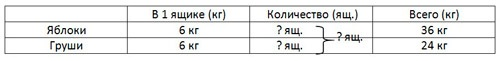 Способ 1:1) 36 + 24 = 60 (кг) – фруктов разложили.2) 60: 6 = 10 (ящ.)Ответ: потребовалось 10 ящиков.Способ 2:1) 36: 6 = 6 (ящ.) – потребовалось под яблоки.2) 24: 6 = 4 (ящ.) – потребовалось для груш.3) 6 + 4 = 10 (ящ.)Ответ: 10 ящиков потребовалось всего.- Подчеркните рациональный способ решения задачи, простым карандашом.- Проверьте. (8 слайд)- Если вы правильно решили задачу двумя способами поставьте 2 балла, если вы решили задачу правильно одним способом поставьте 1 балл.Диагностическая работа (рабочий лист)- Лейкин решил задачу несколькими способами, проверь подходят ли способы решения к задаче, обведи два верных способа решения задачи.- Проверим (слайд 9)- Если вы правильно отметили оба способа решения задачи, поставьте один балл, если вы отметили только один правильный способ решения задачи, поставьте 1 балл. Учащиеся разбирают и решают задачу по алгоритмуЗаполняют таблицу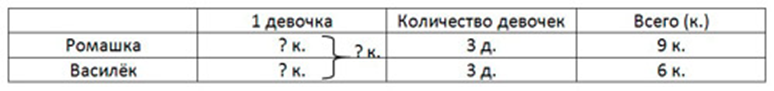 Отвечают :нетЗаписывают 8 пункт алгоритма Можно сложить количество конфет и поделить на количество девочек.Парная работа. (применять правила совместной деятельности со сверстниками, проявлять способность договариваться)Выполняют самостоятельно БЛОК 3. Рефлексивно-оценочный этап. Подведение итогов, домашнее заданиеБЛОК 3. Рефлексивно-оценочный этап. Подведение итогов, домашнее заданиеМодуль 3.1. Самооценивание, рефлексияМодуль 3.1. Самооценивание, рефлексия- Посчитайте ваши баллы, которые вы набрали в течении урока, запишите в таблицу, если вы набрали 6 баллов в графу отметка поставьте 5, если вы набрали 5 или 4 балла поставьте отметку 4.- Молодцы!Модуль 3.2. Оценивание результатов урока. Домашнее заданиеМодуль 3.2. Оценивание результатов урока. Домашнее заданиеРекомендации для учителяРекомендации ученика (самостоятельная работа дома):Игра «Вставь пропущенное слово»-Вставьте пропущенные слова в предложения.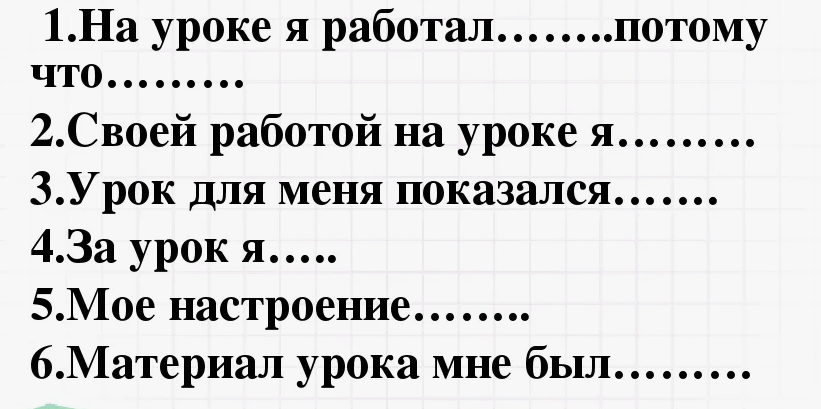 Оценивают собственный результат учебной деятельности.  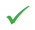 